Stațiunea: OlimpHotel Majestic 3* TARIFE exprimate în LEI/noapte/cameră*includ cazare + MIC DEJUN ***Reducerea acordată prin programul ÎNSCRIERI TIMPURII nu se cumulează cu alte reduceri şi nu se aplică în cazul apartamentelor si camerelor single si se acorda la sejururi de minim 5NOPTI.*Suplimentul all-inclusive este obligatoriu in perioada 15.07 – 20.08.2022*Suplimentul demipensiune este obligatoriu in perioada 01.07 – 14.07.2022 si 21.08 – 03.09.2022*Suplimentul all inclusive cuprinde: mic-dejun, pranz, cina, bauturi incluse intre orele 11:00 – 21:00*Suplimentul demipensiune contine: mic-dejun, pranz/cina ( bauturi pe durta meselor)TARIFE exprimate în LEI/noapte/cameră*includ cazare + DEMIPENSIUNE *Suplimentul demipensiune este obligatoriu in perioada 01.07 – 14.07.2022 si 21.08 – 03.09.2022*Suplimentul demipensiune contine: mic-dejun, pranz/cina ( bauturi pe durta meselor)*Mic dejun buffet suedez ( 07.30 - 10.00 )*Pranz buffet suedez ( 12:30 – 14:30 )*Cina buffet suedez ( 18:30 – 20:30 )TARIFE exprimate în LEI/noapte/cameră*includ cazare + ALL INCLUSIVE*Suplimentul all-inclusive este obligatoriu in perioada 15.07 – 20.08.2022*Suplimentul all inclusive cuprinde: mic-dejun, pranz, cina, bauturi incluse intre orele 11:00 – 20:30*Mic dejun buffet suedez ( 07.30 - 10.00 )*Pranz buffet suedez ( 12:30 – 14:30 )*Cina buffet suedez ( 18:30 – 20:30 )Oferte sezon 2022Oferta seniori 55+ ( camera dubla 2 adulti si un copil sub 10 ani )- cazare cu all inclusive intervalul 01.06 – 16.06.2022 si 04.09 – 11.09.2021 la tarif  209 lei/pax pentru minim 5 nopti*Oferta de mai sus nu se cumuleaza cu inscrieri timpurii sau cu alte reduceri si nu se aplica in cazul apartamentelor si camerelor single.Facilitati copii 2021Infantul (0 – 2 ani neîmpliniți) are gratuitate la cazare si serviciile de masă, şi nu este considerat primul copil.Primeşte pătuț de bebeluş gratuit în limita disponibilului şi NUMAI la cerere;Camere duble2 adulti + 1 copil ( 0 – 8 ani ), copilul are gratuitate la cazare si mese daca doarme in acelasi pat cu adulti2 adulti + 1 copil ( 8 - 18 ani ), copilul plateste pat suplimentar si contravaloarea meselor conform tarifelor de laANEXA 12 adulti + 2 copii, primul copil are gratuitate la cazare si mese daca varsta mai mica de 8 ani iar pentru al doilea copil se achita pat suplimentar si contravaloarea meselor conform tarifelor de la ANEXA 1.Camera singleUn adult si un copil ( 0 - 8 ani ), copilul are gratuitate la cazare si meseApartamente2 adulti + 1 copiL (0 - 8 ani), copilul au gratuitate la cazare si la mese2 adulti + 2 copii , primul copil are gratuitate la cazare si mese daca are varsta mai mica de 8 ani iar pentru al doilea copil se achita contravaloarea meselor conform tarifelor de la ANEXA 13 adulti, pentru al 3 -lea adult se achita pat suplimentar si 100% din valoarea meselorFacilităţi camere:Aer condiţionat, televizor (canale naţionale şi internaţionale) în toate camerele, pardoseală cu gresie, răcitoare tip minibar, baie dotată cu cadita de duş , cadă în apartamente, prosoape, cosmetice personalizate la baie, sistem acces pe bază de cartelă magnetica sau cheie.Suplimente masă Hotel Majestic OLIMP:DEMIPENSIUNE/ ALL INCLUSIVE:Mic dejun buffet suedez ( 07.30 - 10.00 ), (micul dejun este diversificat ) include: diverse preparate si bauturi: apă, suc, ceai,lapte si cafeaPranz buffet suedez ( 12:00 – 14:30 ) cu bauturi alcoolice si nonalcoolice incluse pe durata mesei Cina buffet suedez ( 18:30 – 20:30 ) cu bauturi alcoolice si nonalcoolice incluse pe durata mesei La suplimentul all inclusive bauturile sunt incluse in intervalul 11:00 – 20:30Program de seară - Servicii incluse:muzică live pentru adulţi;Acces gratuit la cele 2 locuri de joacă situate atât în interiorul hotelului, cât şi în exterior;Acces gratuit la piscinele complexului cu şezlong gratuit în limita disponibilului.Piscina pentru copii este încălzită pe întreg sezonul estival;Umbrele / Hamac / Balansoar, gratuite la piscină în limita disponibilului; Acces gratuit internet WI-FI în complex doar in loby –bar si receptie ; Parcare auto gratuită în limita locurilor disponibile;Păstrarea obiectelor de valoare / Depozitarea şi păstrarea bagajelor / Pătuţ bebeluş la cerere; Comandă taxi;Jocuri divertisment (şah, table, rummy, cărţi de joc, tenis de masă);Stand de presă naţională şi internaţională la recepţie, infomaţii turistice, cultural-sportive, adrese;Convorbiri interne şi internaţionale; Servicii poştale, servicii fax; Sală de conferinţaHOTELUL NU ACCEPTĂ ANIMALE DE COMPANIEHOTELUL NU PERCEPE TAXĂ PENTRU PARCARE ŞI NICI NU REŢINE LOCURI DE PARCAREINSCRIERI TIMPURII.Vanzarile cu “Inscrieri Timpurii” se aplica doar la perioadele : 01.06 – 11.09. 2022sa achite integral pana la data de 15.01.2022 contravaloarea serviciilor comandate pentru inscrieri anuntate pana la data de 31.12.2021, cu un discount de 20% din cazare si mic dejun. Sa comunice situatia inscrierilor timpurii nominale pana la data de 15.01.2022.sa achite integral pana la data de 15.03.2022 contravaloarea serviciilor comandate pentru inscrieri anuntate pana la data de 28.02.2022, cu un discount de 15% din valoarea cazarii + mic dejun.sa achite integral pana la data de 15.04.2022 contravaloarea serviciilor comandate pentru inscrieri anuntate pana la data de 31.03.2022, cu un discount de 10% din valoarea cazarii + mic dejun.sa specifice pe vouchere in mod expres data de inscriere pentru serviciile comandate, in cazul in care aceasta mentiune nu este specificata, nu se vor lua in consideratie obiectiile facute ulterior in ceea ce priveste modul in care au fost facturate serviciile comandatePrezentare camere:Camera dublă (18 mp)Intr-o camera dubla pot fi cazati maxim 2 adulti si 2 copii cu conditia ca un copil sa fie pana in 8 ani.În funcţie de disponibilitatea hotelului, se va aloca o cameră cu pat matrimonial sau cu două paturi (twin).Camera single (18 mp)Intr- o camera single se pot caza maxim 1 adult + 1 copil pana in 8 ani.În funcţie de disponibilitatea hotelului, se va aloca o cameră cu pat matrimonial sau cu două paturi (twin).Diferența dintre camera single și cea dublă este doar de masă, camera fiind aceeași.Apartament (36 mp)Intr-un apartament se pot caza maxim 3 adulti si un copilEste compus din două camere, un dormitor cu pat matrimonial şi un living spaţios cu canapea extensibilă în care pot dormi 2 copii mai mici de 14 ani sau 1 adult si un copil . Apartamentul dispune de frigider.Toate apartamentele sunt situate cate unul pe fiecare etaj si cele de la etajul 3 in sus au vedere partial spre mare.Camera dubla01.06 - 16.0617.06 - 23.0624.06 - 30.0601.07 - 14.0715.07 - 20.08Camera dubla01.06 - 16.0617.06 - 23.0604.09 - 11.0921.08 - 03.0915.07 - 20.08minim 3 nopti273309356404440minim 5 nopti249285333380416minim 7 nopti226261309356392*Tarifele sunt exprimate in lei/noapte/camera, TVA INCLUS 5%*Tarifele sunt exprimate in lei/noapte/camera, TVA INCLUS 5%*Tarifele sunt exprimate in lei/noapte/camera, TVA INCLUS 5%*Tarifele sunt exprimate in lei/noapte/camera, TVA INCLUS 5%*Tarifele sunt exprimate in lei/noapte/camera, TVA INCLUS 5%*Tarifele sunt exprimate in lei/noapte/camera, TVA INCLUS 5%Camera singleminim 3 nopti232268315363399minim 5 nopti208244292339375minim 7 nopti185220268315351*Tarifele includ cazare + mic-dejun pentru 2 adulti +1 copil < 8 ani*Tarifele includ cazare + mic-dejun pentru 2 adulti +1 copil < 8 ani*Tarifele includ cazare + mic-dejun pentru 2 adulti +1 copil < 8 ani*Tarifele includ cazare + mic-dejun pentru 2 adulti +1 copil < 8 ani*Tarifele includ cazare + mic-dejun pentru 2 adulti +1 copil < 8 ani*Tarifele includ cazare + mic-dejun pentru 2 adulti +1 copil < 8 aniApartamentminim 3 nopti367454497540562minim 5 nopti346432475518540minim 7 nopti324410454497518*Patul suplimentar este obligatoriu in camera dubla pentru orice copil mai mare de 8 ani.*Patul suplimentar este obligatoriu in camera dubla pentru orice copil mai mare de 8 ani.*Patul suplimentar este obligatoriu in camera dubla pentru orice copil mai mare de 8 ani.*Patul suplimentar este obligatoriu in camera dubla pentru orice copil mai mare de 8 ani.*Patul suplimentar este obligatoriu in camera dubla pentru orice copil mai mare de 8 ani.*Patul suplimentar este obligatoriu in camera dubla pentru orice copil mai mare de 8 ani.Pat suplimentar copii3648485971Pat suplimentar adult54717190107***INSCRIERI TIMPURII 2022*** ( 01.06 - 11.09.2022 )***INSCRIERI TIMPURII 2022*** ( 01.06 - 11.09.2022 )***INSCRIERI TIMPURII 2022*** ( 01.06 - 11.09.2022 )***INSCRIERI TIMPURII 2022*** ( 01.06 - 11.09.2022 )***INSCRIERI TIMPURII 2022*** ( 01.06 - 11.09.2022 )***INSCRIERI TIMPURII 2022*** ( 01.06 - 11.09.2022 )20% discount - pentru rezervarile efectuate pana la 31.12.202120% discount - pentru rezervarile efectuate pana la 31.12.202120% discount - pentru rezervarile efectuate pana la 31.12.202120% discount - pentru rezervarile efectuate pana la 31.12.202120% discount - pentru rezervarile efectuate pana la 31.12.202120% discount - pentru rezervarile efectuate pana la 31.12.202115% discount - pentru rezervarile efectuate pana la 28.02.202215% discount - pentru rezervarile efectuate pana la 28.02.202215% discount - pentru rezervarile efectuate pana la 28.02.202215% discount - pentru rezervarile efectuate pana la 28.02.202215% discount - pentru rezervarile efectuate pana la 28.02.202215% discount - pentru rezervarile efectuate pana la 28.02.202210% discount - pentru rezervarile efectuate pana la 31.03.202210% discount - pentru rezervarile efectuate pana la 31.03.202210% discount - pentru rezervarile efectuate pana la 31.03.202210% discount - pentru rezervarile efectuate pana la 31.03.202210% discount - pentru rezervarile efectuate pana la 31.03.202210% discount - pentru rezervarile efectuate pana la 31.03.2022Suplimente masaMDDPALLal 2-lea copil < 8 ani185183orice copil 8- 13 ani185183copiii peste 14 ani38103167Adult38103167Camera dubla01.06 - 16.0617.06 - 23.0624.06 - 30.0601.07 - 14.0715.07 - 20.08Camera dubla01.06 - 16.0617.06 - 23.0604.09 - 11.0921.08 - 03.0915.07 - 20.08minim 3 nopti416451499546582minim 5 nopti392428475523558minim 7 nopti368404451499535*Tarifele sunt exprimate in lei/noapte/camera, TVA INCLUS 5%*Tarifele sunt exprimate in lei/noapte/camera, TVA INCLUS 5%*Tarifele sunt exprimate in lei/noapte/camera, TVA INCLUS 5%*Tarifele sunt exprimate in lei/noapte/camera, TVA INCLUS 5%*Tarifele sunt exprimate in lei/noapte/camera, TVA INCLUS 5%*Tarifele sunt exprimate in lei/noapte/camera, TVA INCLUS 5%Camera singleminim 3 nopti303339387434470minim 5 nopti280315363410446minim 7 nopti256292339387422*Tarifele includ cazare + demipensiune pentru 2 adulti +1 copil < 8 ani*Tarifele includ cazare + demipensiune pentru 2 adulti +1 copil < 8 ani*Tarifele includ cazare + demipensiune pentru 2 adulti +1 copil < 8 ani*Tarifele includ cazare + demipensiune pentru 2 adulti +1 copil < 8 ani*Tarifele includ cazare + demipensiune pentru 2 adulti +1 copil < 8 ani*Tarifele includ cazare + demipensiune pentru 2 adulti +1 copil < 8 aniApartamentminim 3 nopti546642689737760minim 5 nopti523618665713737minim 7 nopti499594642689713*Demipensiune contine: mic-dejun, pranz/cina ( bauturi pe durata meselor)*Demipensiune contine: mic-dejun, pranz/cina ( bauturi pe durata meselor)*Demipensiune contine: mic-dejun, pranz/cina ( bauturi pe durata meselor)*Demipensiune contine: mic-dejun, pranz/cina ( bauturi pe durata meselor)*Demipensiune contine: mic-dejun, pranz/cina ( bauturi pe durata meselor)*Demipensiune contine: mic-dejun, pranz/cina ( bauturi pe durata meselor)Pat suplimentar copii3648485971Pat suplimentar adult54717190107***INSCRIERI TIMPURII 2022*** ( 01.06 - 11.09.2022 )***INSCRIERI TIMPURII 2022*** ( 01.06 - 11.09.2022 )***INSCRIERI TIMPURII 2022*** ( 01.06 - 11.09.2022 )***INSCRIERI TIMPURII 2022*** ( 01.06 - 11.09.2022 )***INSCRIERI TIMPURII 2022*** ( 01.06 - 11.09.2022 )***INSCRIERI TIMPURII 2022*** ( 01.06 - 11.09.2022 )20% discount - pentru rezervarile efectuate pana la 31.12.202120% discount - pentru rezervarile efectuate pana la 31.12.202120% discount - pentru rezervarile efectuate pana la 31.12.202120% discount - pentru rezervarile efectuate pana la 31.12.202120% discount - pentru rezervarile efectuate pana la 31.12.202120% discount - pentru rezervarile efectuate pana la 31.12.202115% discount - pentru rezervarile efectuate pana la 28.02.202215% discount - pentru rezervarile efectuate pana la 28.02.202215% discount - pentru rezervarile efectuate pana la 28.02.202215% discount - pentru rezervarile efectuate pana la 28.02.202215% discount - pentru rezervarile efectuate pana la 28.02.202215% discount - pentru rezervarile efectuate pana la 28.02.202210% discount - pentru rezervarile efectuate pana la 31.03.202210% discount - pentru rezervarile efectuate pana la 31.03.202210% discount - pentru rezervarile efectuate pana la 31.03.202210% discount - pentru rezervarile efectuate pana la 31.03.202210% discount - pentru rezervarile efectuate pana la 31.03.202210% discount - pentru rezervarile efectuate pana la 31.03.2022Suplimente masaMDDPALLal 2-lea copil < 8 ani185183orice copil 8- 13 ani185183copiii peste 14 ani38103167Adult38103167Camera dubla01.06 - 16.0617.06 - 23.0624.06 - 30.0601.07 - 14.0715.07 - 20.08Camera dubla01.06 - 16.0617.06 - 23.0604.09 - 11.0921.08 - 03.0915.07 - 20.08minim 3 nopti558594642689725minim 5 nopti535570618665701minim 7 nopti511546594642677*Tarifele sunt exprimate in lei/noapte/camera, TVA INCLUS 5%*Tarifele sunt exprimate in lei/noapte/camera, TVA INCLUS 5%*Tarifele sunt exprimate in lei/noapte/camera, TVA INCLUS 5%*Tarifele sunt exprimate in lei/noapte/camera, TVA INCLUS 5%*Tarifele sunt exprimate in lei/noapte/camera, TVA INCLUS 5%*Tarifele sunt exprimate in lei/noapte/camera, TVA INCLUS 5%Camera singleminim 3 nopti375410458505541minim 5 nopti351387434482517minim 7 nopti327363410458494*Tarifele includ cazare + all-inclusive	pentru 2 adulti +1 copil < 8 ani*Tarifele includ cazare + all-inclusive	pentru 2 adulti +1 copil < 8 ani*Tarifele includ cazare + all-inclusive	pentru 2 adulti +1 copil < 8 ani*Tarifele includ cazare + all-inclusive	pentru 2 adulti +1 copil < 8 ani*Tarifele includ cazare + all-inclusive	pentru 2 adulti +1 copil < 8 ani*Tarifele includ cazare + all-inclusive	pentru 2 adulti +1 copil < 8 aniApartamentminim 3 nopti689784832879903minim 5 nopti665760808855879minim 7 nopti642737784832855*All inclusive cuprinde: mic-dejun, pranz, cina, bauturi incluse intre orele 11:00 – 21:00*All inclusive cuprinde: mic-dejun, pranz, cina, bauturi incluse intre orele 11:00 – 21:00*All inclusive cuprinde: mic-dejun, pranz, cina, bauturi incluse intre orele 11:00 – 21:00*All inclusive cuprinde: mic-dejun, pranz, cina, bauturi incluse intre orele 11:00 – 21:00*All inclusive cuprinde: mic-dejun, pranz, cina, bauturi incluse intre orele 11:00 – 21:00*All inclusive cuprinde: mic-dejun, pranz, cina, bauturi incluse intre orele 11:00 – 21:00Pat suplimentar copii3648485971Pat suplimentar adult54717190107***INSCRIERI TIMPURII 2022*** ( 01.06 - 11.09.2022 )***INSCRIERI TIMPURII 2022*** ( 01.06 - 11.09.2022 )***INSCRIERI TIMPURII 2022*** ( 01.06 - 11.09.2022 )***INSCRIERI TIMPURII 2022*** ( 01.06 - 11.09.2022 )***INSCRIERI TIMPURII 2022*** ( 01.06 - 11.09.2022 )***INSCRIERI TIMPURII 2022*** ( 01.06 - 11.09.2022 )20% discount - pentru rezervarile efectuate pana la 31.12.202120% discount - pentru rezervarile efectuate pana la 31.12.202120% discount - pentru rezervarile efectuate pana la 31.12.202120% discount - pentru rezervarile efectuate pana la 31.12.202120% discount - pentru rezervarile efectuate pana la 31.12.202120% discount - pentru rezervarile efectuate pana la 31.12.202115% discount - pentru rezervarile efectuate pana la 28.02.202215% discount - pentru rezervarile efectuate pana la 28.02.202215% discount - pentru rezervarile efectuate pana la 28.02.202215% discount - pentru rezervarile efectuate pana la 28.02.202215% discount - pentru rezervarile efectuate pana la 28.02.202215% discount - pentru rezervarile efectuate pana la 28.02.202210% discount - pentru rezervarile efectuate pana la 31.03.202210% discount - pentru rezervarile efectuate pana la 31.03.202210% discount - pentru rezervarile efectuate pana la 31.03.202210% discount - pentru rezervarile efectuate pana la 31.03.202210% discount - pentru rezervarile efectuate pana la 31.03.202210% discount - pentru rezervarile efectuate pana la 31.03.2022Suplimente masaMDDPALLal 2-lea copil < 8 ani185183orice copil 8- 13 ani185183copiii peste 14 ani38103167Adult38103167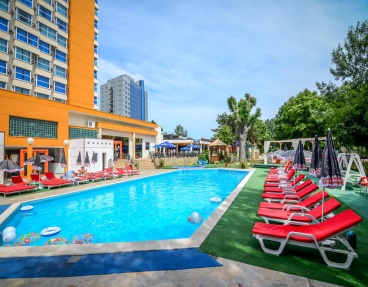 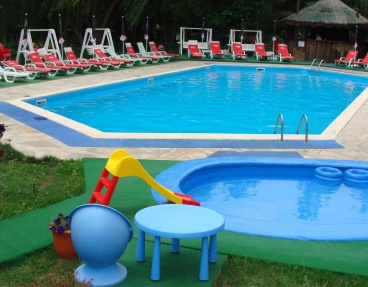 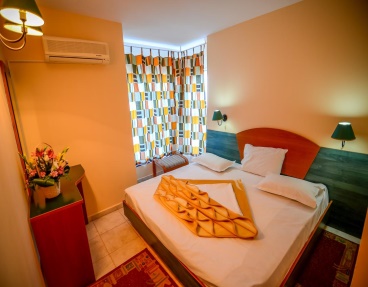 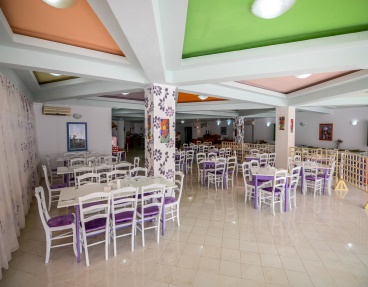 